KONFERENZ DERVERTRAGSPARTEIENENTWURF EINER TAGESORDNUNGder Anhörung der anerkannten Verbände am 14. Dezember 2017in StraßburgVorsitz: Herr KLICHE, deutsche DelegationGenehmigung der TagesordnungCDNI-Übereinkommen: Teile A, B und C des ÜbereinkommensFragen zur Entsorgung öl- und fetthaltiger Abfälle (Teil A)Fragen zu den Abfällen aus dem Ladungsbereich (Teil B)Fragen zur Entsorgung sonstig	er Abfälle (Teil C) VerschiedenesArbeitsprogramm 2018/2019Öffentlichkeitsarbeit und VeröffentlichungenStand der Diskussionen in Bezug auf den DonauraumAllgemeine Fragen***ÜBEREINKOMMEN ÜBER DIE SAMMLUNG,ABGABE UND ANNAHME VON ABFÄLLENIN DER RHEIN- UND BINNENSCHIFFFAHRT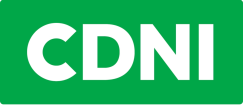 CPC (17)a 23CDNI/G (17)a 25ÜBEREINKOMMEN ÜBER DIE SAMMLUNG,ABGABE UND ANNAHME VON ABFÄLLENIN DER RHEIN- UND BINNENSCHIFFFAHRT24 Oktober 2017ÜBEREINKOMMEN ÜBER DIE SAMMLUNG,ABGABE UND ANNAHME VON ABFÄLLENIN DER RHEIN- UND BINNENSCHIFFFAHRTOr. fr   fr/de/nlBeginnEndeDolmetschungDolmetschungDolmetschungDolmetschungDo 10.00 UhrDo 16.30 UhrFRDENL